АДМИНИСТРАЦИЯЖЕМЧУЖИНСКОГО СЕЛЬСКОГО ПОСЕЛЕНИЯНИЖНЕГОРСКОГО РАЙОНА РЕСПУБЛИКИ КРЫМРАСПОРЯЖЕНИЕ№ 47-Р1 сентября 2021 года							с.ЖемчужинаОб утверждении штатного расписания администрации Жемчужинского сельского поселения Нижнегорского района Республики Крым на 2021 годНа основании пункта 19 статьи 44 Устава муниципального образования Жемчужинское сельское поселение Нижнегорского района Республики Крым:1.Утвердить штатное расписание администрации Жемчужинского сельского поселения Нижнегорского района Республики Крым на 2021 год (прилагается).2. Распоряжение администрации Жемчужинского сельского поселения Нижнегорского района Республики Крым от 11 января 2021 года «Об утверждении штатного расписания администрации Жемчужинского сельского поселения Нижнегорского района Республики Крым на 2021 год» считать утратившим силу.3.Распоряжение вступает в силу со дня подписания и распространяется на правоотношения, возникшие с 01 сентября 2021 года.4. Контроль за исполнением настоящего распоряжения возложить на заместителя главы администрации Пшеничникову Н.А. и заведующего сектором Диденко Н.В.Председатель Жемчужинского сельского совета – глава администрации Жемчужинского сельского поселения					С.И.ЧупиковПриложениек распоряжению администрацииЖемчужинского сельского поселенияНижнегорского района Республики Крымот 1 сентября 2021 года № 47-РУнифицированная форма № Т-3Администрация Жемчужинского сельского поселения Нижнегорского района Республики Крымнаименование организацииШТАТНОЕ РАСПИСАНИЕ										УТВЕРЖДЕНОна 01 сентября 2021 года								Распоряжением от 01 сентября 2021 года № 47-Р												штат в количестве 4,4 единиц											с месячным фондом заработной платы 122211,20 рубляРуководитель: _________________ Чупиков С.И.(подпись)Главный бухгалтер: ______________ Пшеничникова Н.А.(подпись)КодФорма по ОКУД0301017по ОКПО00761495Структурное подразделениеПрофессия (должность) Количество штатных единицУстановленный должностной оклад, руб.Постоянные надбавкиПостоянные надбавкиПостоянные надбавкиПостоянные надбавкиПостоянные надбавкиПостоянные надбавкиМесячный фонд заработной платы, руб.ПримечаниеСтруктурное подразделениеПрофессия (должность) Количество штатных единицУстановленный должностной оклад, руб.Выслуга летВыслуга летОсобые условия муниципальной службыОсобые условия муниципальной службыНадбавка за классный чинДенежное поощрениеПредседатель Жемчужинского сельского совета-глава администрации Жемчужинского сельского поселения128780,0015157,0043937,00Заместитель главы администрации111285,0020%2257,00150%16927,501253,0031722,50Сектор по предоставлению муниципальных услугЗаведующий сектором19162,0015%1374,30150%13743,00671,0024950,30Сектор по предоставлению муниципальных услугВедущий специалист16984,0020%1396,80140%9777,60671,0018829,40Инспектор по учету и бронированию военнообязанных0,46928,002772,00Итого по организацииИтого по организации4,45028,1040448,102595,0015157,00122211,20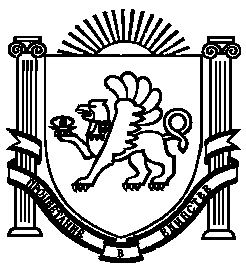 